МИНИСТЕРСТВО ТРУДА И СОЦИАЛЬНОЙ ЗАЩИТЫ РЕСПУБЛИКИ КРЫМПРИКАЗот 21 июня 2023 г. N 296ОБ УТВЕРЖДЕНИИ ПОЛОЖЕНИЯ ОБ ОБЩЕСТВЕННОМ СОВЕТЕПРИ МИНИСТЕРСТВЕ ТРУДА И СОЦИАЛЬНОЙ ЗАЩИТЫ РЕСПУБЛИКИ КРЫМПО ПРОВЕДЕНИЮ НЕЗАВИСИМОЙ ОЦЕНКИ КАЧЕСТВА УСЛОВИЙ ОКАЗАНИЯУСЛУГ В СФЕРЕ СОЦИАЛЬНОГО ОБСЛУЖИВАНИЯВ соответствии со статьями 8, 9 Федерального закона от 5 декабря 2017 года N 392-ФЗ "О внесении изменений в отдельные законодательные акты Российской Федерации по вопросам совершенствования проведения независимой оценки качества условий оказания услуг организациями в сфере культуры, охраны здоровья, образования, социального обслуживания и федеральными учреждениями медико-социальной экспертизы", Указом Главы Республики Крым от 9 октября 2017 года N 425-У "Об утверждении типового положения об общественном совете при исполнительном органе Республики Крым", руководствуясь Положением о Министерстве труда и социальной защиты Республики Крым, утвержденным постановлением Совета министров Республики Крым от 27 июня 2014 года N 147, приказываю:1. Утвердить прилагаемое Положение об Общественном совете при Министерстве труда и социальной защиты Республики Крым по проведению независимой оценки качества условий оказания услуг в сфере социального обслуживания.2. Управлению по делам инвалидов (Хмель В.Ю.) обеспечить:1) направление оригинала настоящего приказа в Министерство юстиции Республики Крым в срок не позднее 3 рабочих дней со дня подписания и регистрации в установленном порядке для проведения государственной регистрации;2) публикацию настоящего приказа в сетевом издании "Правовой портал исполнительных органов Республики Крым" (www.rknpa.ru), на официальном сайте Министерства труда и социальной защиты Республики Крым в сети "Интернет" в срок не позднее следующего дня со дня получения уведомления о государственной регистрации настоящего приказа;3) направление копии настоящего приказа в Прокуратуру Республики Крым в срок не позднее 2 рабочих дней со дня его государственной регистрации;4) направление копии настоящего приказа в срок не позднее 2 дней со дня его государственной регистрации в Аппарат Совета министров Республики Крым с указанием информации о дате и номере государственной регистрации настоящего приказа и ссылки о его опубликовании в сетевом издании "Правовой портал исполнительных органов Республики Крым" (www.rknpa.ru).3. Информирование правового управления Министерства труда и социальной защиты Республики Крым об исполнении пункта 2 настоящего приказа.4. Контроль за выполнением настоящего приказа возложить на заместителя министра труда и социальной защиты Республики Крым Лось Е.А.Заместитель ПредседателяСовета министров Республики Крым -министр труда и социальной защитыРеспублики КрымЕ.В.РОМАНОВСКАЯПриложениек приказуМинистерства трудаи социальной защитыРеспублики Крымот 21.06.2023 N 296ПОЛОЖЕНИЕОБ ОБЩЕСТВЕННОМ СОВЕТЕ ПРИ МИНИСТЕРСТВЕ ТРУДА И СОЦИАЛЬНОЙЗАЩИТЫ РЕСПУБЛИКИ КРЫМ ПО ПРОВЕДЕНИЮ НЕЗАВИСИМОЙ ОЦЕНКИКАЧЕСТВА УСЛОВИЙ ОКАЗАНИЯ УСЛУГ В СФЕРЕСОЦИАЛЬНОГО ОБСЛУЖИВАНИЯ1. Общие положения1.1. Общественный совет при Министерстве труда и социальной защиты Республики Крым по проведению независимой оценки качества условий оказания услуг в сфере социального обслуживания (далее - общественный совет) является постоянно действующим коллегиальным, совещательно-консультативным органом, созданным с целью проведения независимой оценки качества условий оказания услуг организациями социального обслуживания (далее - независимая оценка качества).1.2. В своей деятельности общественный совет руководствуется Конституцией Российской Федерации, федеральными конституционными законами, федеральными законами, указами и распоряжениями Президента Российской Федерации, постановлениями и распоряжениями Правительства Российской Федерации, Конституцией Республики Крым, законами Республики Крым, постановлениями Государственного Совета Республики Крым, указами и распоряжениями Главы Республики Крым, постановлениями и распоряжениями Совета министров Республики Крым, а также настоящим Положением.1.3. Общественный совет осуществляет свою деятельность на общественных добровольных началах.1.4. Общественный совет не вправе необоснованно вмешиваться в деятельность органов государственной власти, органов местного самоуправления, государственных и муниципальных организаций, иных органов и организаций, осуществляющих в соответствии с федеральными законами отдельные публичные полномочия, и оказывать неправомерное воздействие на указанные органы и организации.1.5. Общественный совет не является юридическим лицом и не подлежит государственной регистрации.1.6. Деятельность общественного совета строится на принципах законности, открытости, гласности.1.7. Положение об общественном совете и вносимые в него изменения утверждаются приказом Министерства труда и социальной защиты Республики Крым (далее - Министерство) с учетом консультаций с Общественной палатой Республики Крым.2. Цели и задачи общественного совета2.1. Основными целями деятельности общественного совета являются:2.1.1. реализация гражданских инициатив;2.1.2. изучение и формирование общественного мнения по наиболее важным вопросам в сфере социального обслуживания;2.1.3. создание условий для реализации гражданами Российской Федерации конституционного права на участие в управлении государственными делами.2.2. Задачами общественного совета являются:2.2.1. выдвижение и поддержка гражданских инициатив, направленных на реализацию конституционных прав, свобод и законных интересов граждан и общественных объединений;2.2.2. выработка рекомендаций организациям социального обслуживания по обеспечению законности, правопорядка, общественной безопасности, защиты прав и свобод граждан;2.2.3. повышение информированности граждан и общественных объединений об условиях оказания услуг организациями социального обслуживания и деятельности общественного совета;2.2.4. проведение независимой оценки качества условий оказания услуг организациями, оказывающими социальные услуги.2.3. В целях реализации возложенных задач общественный совет взаимодействует с другими общественными советами и Общественной палатой Республики Крым.2.3.1. Взаимодействие с Общественной палатой Республики Крым направлено на обеспечение согласования общественно значимых интересов граждан и общественных объединений, органов государственной власти Республики Крым и Министерства для решения наиболее важных вопросов экономического и социального развития Республики Крым, защиты прав и свобод граждан, развития демократических институтов.2.3.2. Общественная палата Республики Крым оказывает информационную, методическую и иную поддержку общественному совету.3. Полномочия общественного совета3.1. Для реализации своих целей и задач общественный совет наделяется следующими полномочиями:3.1.1. определять перечни организаций социального обслуживания, в отношении которых проводится независимая оценка качества;3.1.2. принимать участие в рассмотрении проектов документации о закупках работ, услуг, а также проектов государственных контрактов, заключаемых уполномоченными органами Республики Крым с организацией, которая осуществляет сбор и обобщение информации о качестве условий оказания услуг организациями социального обслуживания (далее - оператор);3.1.3. осуществлять независимую оценку качества условий оказания услуг организациями социального обслуживания с учетом информации, представленной оператором;3.1.4. предоставлять в Министерство результаты независимой оценки качества условий оказания услуг организациями социального обслуживания, а также предложения об улучшении качества их деятельности;3.1.5. использовать при проведении независимой оценки качества общедоступную информацию об организациях социального обслуживания, размещаемую также в форме открытых данных;3.1.6. создавать постоянные и временные комиссии и рабочие группы;3.1.7. организовывать и проводить семинары, конференции, заседания в формате "круглого стола" и другие подобные мероприятия;3.1.8. приглашать на свои заседания представителей органов государственной власти Республики Крым, органов местного самоуправления, Общественной палаты Республики Крым, экспертных и научных организаций, предприятий, учреждений и организаций, а также отдельных специалистов;3.1.9. привлекать к работе общественного совета граждан и общественных организаций, а также иных общественных объединений, представители которых не вошли в состав общественного совета, в порядке, определяемом регламентом общественного совета;3.1.10. направлять для рассмотрения Министерству свои решения, предложения, рекомендации, результаты независимой оценки качества;3.1.11. взаимодействовать со средствами массовой информации по освещению вопросов, обсуждаемых на заседаниях общественного совета, а также с целью повышения уровня информированности граждан и организаций о деятельности Министерства и организаций социального обслуживания по результатам независимой оценки качества.4. Порядок формирования общественного совета4.1. Общественный совет формируется по обращению Министерства Общественной палатой Республики Крым не позднее чем в месячный срок с момента получения обращения, состав общественного совета формируется из числа представителей общественных организаций, созданных в целях защиты прав и интересов граждан, общественных объединений инвалидов, общественных организаций ветеранов и численностью не менее 5 человек.4.2. Персональный состав общественного совета утверждается Общественной палатой Республики Крым сроком на три года.4.3. При формировании Общественного совета на новый срок осуществляется изменение не менее трети его состава.4.4. В состав общественного совета не могут входить представители органов государственной власти, общественных объединений, осуществляющих деятельность в сфере социального обслуживания, а также руководители (их заместители) и работники организаций социального обслуживания. При этом общественный совет привлекает к своей работе представителей общественных объединений, осуществляющих деятельность в сфере социального обслуживания, Общественной палаты Республики Крым для обсуждения и формирования результатов такой оценки.4.5. На первом заседании общественного совета вновь сформированного состава из числа членов общественного совета открытым голосованием, если за них проголосовало более половины от общего числа членов общественного совета, избираются председатель общественного совета, заместитель председателя общественного совета и секретарь.5. Порядок работы общественного совета5.1. Общественный совет организует свою работу в соответствии регламентом, планами, утверждаемыми на заседании общественного совета по представлению председателя общественного совета. Планирование работы общественного совета осуществляется на основе предложений членов общественного совета, руководителя Министерства.5.2. Основной формой деятельности общественного совет является заседание.5.3. Заседания общественного совета проводятся не реже двух раз в год и считаются правомочными при участии не менее 2/3 его членов.При наличии технической возможности заседания общественного совета могут проводиться в дистанционной форме путем проведения заочного голосования, а также с использованием систем видео-конференц-связи.5.4. По решению председателя общественного совета, предложению руководителя Министерства или не менее 2/3 от общего числа членов общественного совета может быть проведено внеочередное заседание общественного совета.5.5. Член общественного совета при отсутствии возможности личного участия в заседании вправе изложить свое мнение и проголосовать в письменной форме по вопросам, включенным в повестку дня, заранее уведомив об этом председателя, или заместителя председателя общественного совета, или секретаря общественного совета.5.6. Регламент работы общественного совета утверждается по согласованию с Министерством. Заседание общественного совета ведет председатель общественного совета или при его отсутствии заместитель председателя общественного совета.5.7. Решения общественного совета принимаются простым большинством голосов присутствующих на заседании членов общественного совета путем открытого голосования. При равенстве голосов голос председательствующего является решающим.5.8. Решения общественного совета оформляются протоколом, который подписывается председательствующим на заседании общественного совета и секретарем общественного совета.5.9. Решения общественного совета носят рекомендательный характер и доводятся до сведения заинтересованных лиц в виде выписки из протокола заседания общественного совета либо иным способом по решению общественного совета.Все решения общественного совета подлежат обязательному размещению на сайте Министерства, размещенном на Портале Правительства Республики Крым, в разделе "Независимая оценка качества условий оказания услуг".5.10. Председатель общественного совета:- организует деятельность общественного совета, а также координирует работу комиссий и рабочих групп;- ведет заседания общественного совета;- на основе предложений членов общественного совета, руководителя Министерства готовит планы работы общественного совета, а также вносит изменения в них и представляет их на утверждение общественного совета;- организует проведение заседаний общественного совета, определяет время и место проведения заседаний общественного совета;- подписывает рекомендации общественного совета, протоколы заседаний, запросы, предложения, ответы и разъяснения, обращения от имени общественного совета и иные документы общественного совета;- в рамках деятельности общественного совета, возложенных на него целей и задач, дает поручения заместителю председателя, секретарю, членам общественного совета;- представляет общественный совет в органах государственной власти Республики Крым, органах местного самоуправления, Общественной палате Республики Крым, экспертных, научных и общественных организациях, предприятиях, учреждениях;- решает иные вопросы в пределах компетенции общественного совета.5.11. Заместитель председателя общественного совета:- организует подготовку заседаний общественного совета;- составляет повестку дня заседаний общественного совета и представляет ее на утверждение председателю общественного совета;- осуществляет по поручению председателя общественного совета иные функции, необходимые для обеспечения деятельности общественного совета, в том числе выполняет функции председателя общественного совета на время его отсутствия.5.12. Секретарь общественного совета:- организует подготовку материалов к заседаниям общественного совета и проектов решений;- информирует членов общественного совета о месте и времени проведения заседания общественного совета, повестке дня, обеспечивает их необходимыми информационно-справочными материалами;- обеспечивает организационное взаимодействие общественного совета с Министерством и Общественной палатой Республики Крым;- осуществляет документационное обеспечение деятельности общественного совета;- оформляет протоколы заседаний общественного совета и осуществляет контроль выполнения принятых решений.5.13. Члены общественного совета:- участвуют в мероприятиях, проводимых общественным советом, а также Министерством;- готовят и направляют в общественный совет аналитические записки, доклады и другие информационно-аналитические материалы;- вносят через председателя общественного совета предложения по формированию повестки дня заседаний общественного совета;- высказывают свое мнение по существу обсуждаемых вопросов на заседании общественного совета;- вносят предложения по кандидатурам лиц, приглашаемых на заседания общественного совета для участия в рассмотрении вопросов повестки дня.5.14. Члены общественного совета обязаны:- лично участвовать в заседаниях общественного совета и не вправе делегировать свои полномочия другим лицам;- выполнять поручения председателя общественного совета;- знать и соблюдать регламент работы общественного совета;- участвовать в работе комиссий и рабочих групп, создаваемых общественным советом для решения возложенных на него задач.5.15. По приглашению общественного совета на его заседаниях могут присутствовать представители иных исполнительных органов, органов местного самоуправления, общественных организаций, Общественной палаты Республики Крым, средств массовой информации.5.16. На первом ежегодном заседании общественный совет определяет перечень организаций, в отношении которых в текущем году будет проводиться независимая оценка, а также рассматривает и утверждает проект технического задания оператору.5.17. На втором ежегодном заседании общественный совет рассматривает результаты проведенной независимой оценки за текущий год и вносит предложения по улучшению работы организаций, в отношении которых проведена независимая оценка.5.18. Ежегодно до 31 января общественный совет направляет в Общественную палату Республики Крым информацию о проведенной им деятельности за год.5.19. Организационно-техническое обеспечение деятельности общественного совета осуществляет Министерство:- предоставление помещений для проведения заседаний и иных мероприятий общественного совета;- изготовление удостоверений.6. Размещение информации о деятельностиобщественного совета в сети "Интернет"6.1. Материалы работы общественного совета размещаются на сайте Министерства на Портале Правительства Республики Крым в разделе "Независимая оценка качества условий оказания услуг".6.2. Для информационного обеспечения деятельности общественного совета и доступа общественности к рассматриваемым вопросам, а также результатам работы общественного совета на официальном сайте Министерства на Портале Правительства Республики Крым создается и поддерживается раздел общественного совета.В указанном разделе подлежит обязательному размещению следующая информация:- Положение об общественном совете;- состав общественного совета;- регламент работы общественного совета;- повестка дня заседания общественного совета;- протоколы заседаний общественного совета;- решения общественного совета по результатам осуществления общественного контроля;- другая информация о сфере деятельности общественного совета.7. Конфликт интересов7.1. В случае возникновения у члена общественного совета личной заинтересованности, которая приводит или может привести к конфликту интересов, либо при возникновении ситуации оказания воздействия (давления) на члена общественного совета, связанного с осуществлением им своих полномочий, член общественного совета обязан в кратчайшие сроки проинформировать об этом в письменной форме председателя общественного совета.7.2. Урегулирование конфликта интересов проводится в рамках действующего законодательства.7.3. Член общественного совета не допускается к осуществлению независимой оценки при наличии конфликта интересов.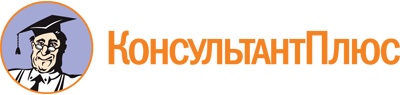 Приказ Министерства труда и социальной защиты Республики Крым от 21.06.2023 N 296
"Об утверждении Положения об Общественном совете при Министерстве труда и социальной защиты Республики Крым по проведению независимой оценки качества условий оказания услуг в сфере социального обслуживания"Документ предоставлен КонсультантПлюс

www.consultant.ru

Дата сохранения: 26.11.2023
 